АДМИНИСТРАЦИЯ   ВЕСЬЕГОНСКОГО   РАЙОНАТВЕРСКОЙ  ОБЛАСТИПОСТАНОВЛЕНИЕг. Весьегонск16.04.2014                                                                                                                            № 194В связи с кадровыми изменениямипостановляю:1.Внести изменения в приложение 3, утвержденное постановлением администрации Весьегонского района от 05.12.2011 года  №582 «Об административной комиссии муниципального образования Тверской области «Весьегонский район», изложив его в следующей редакции:«ПЕРЕЧЕНЬдолжностных лиц администрации Весьегонского района, ее структурных подразделений, уполномоченных составлять протоколы об административных правонарушениях на территории Весьегонского районаПервый заместитель главы администрации, заместители главы администрации и заместитель заведующего финансовым отделом  при осуществлении муниципального контроля уполномочены составлять протоколы об административных правонарушениях, предусмотренных  частью 1 статьи 19.4, частью 1 статьи 19.4.1, частью 1 статьи 19.5, статьей 19.7 Кодекса РФ об административных правонарушениях.Первый заместитель главы администрации уполномочен составлять протоколы об административных правонарушениях, предусмотренных статьей 22 (в отношении устройств наружного освещения на территории Ивановского, Кесемского, Пронинского, Чамеровского сельских поселений), статьей 32.1 (в части утилизации и переработки бытовых и промышленных отходов) закона Тверской области от 14.07.2003 №46-ЗО «Об административных правонарушениях».Заведующий отделом имущественных отношений и градостроительства  уполномочен составлять протоколы об административных правонарушениях, предусмотренных статьями 24, 24.1, 25, 27 закона Тверской области от 14.07.2003 №46-ЗО «Об административных правонарушениях».Заведующий отделом по делам МП, ГО и ЧС уполномочен составлять протоколы об административных правонарушениях, предусмотренных статьей 21 (в отношении объектов, расположенных в общественных местах и в нежилых зданиях, строениях, сооружениях),   статьей 56.1, статьей 56.4 закона Тверской области от 14.07.2003 №46-ЗО «Об административных правонарушениях».Заведующий отделом транспорта, связи и дорожной деятельности уполномочен составлять протоколы об административных правонарушениях, предусмотренных пунктом 2 статьи 32.3 (в отношении автомобильных дорог местного значения вне границ населенных пунктов в границах муниципального  района), статьей 50.2  закона Тверской области от 14.07.2003 №46-ЗО «Об административных правонарушениях».Заведующий отделом по организационным и общим вопросам уполномочен составлять протоколы об административных правонарушениях, предусмотренных статьей 67.4 (в части предоставления администрацией Весьегонского района и ее структурных подразделений муниципальных услуг, за исключением муниципальных услуг, в предоставлении которых участвует многофункциональных центр или иная организация, привлекаемая в соответствии законодательством Российской Федерации для реализации функций многофункционального центра)  закона Тверской области от 14.07.2003 №46-ЗО «Об административных правонарушениях".Заведующий отделом образования уполномочен составлять протоколы об административных правонарушениях, предусмотренных частями 1,2 статьи 55 закона Тверской области от 14.07.2003 №46-ЗО «Об административных правонарушениях».Заведующий отделом по работе с молодежью и спорту уполномочен составлять протоколы об административных правонарушениях, предусмотренных статьями 54.2, 54.3, 55 закона Тверской области от 14.07.2003 №46-ЗО «Об административных правонарушениях».Заместители главы администрации уполномочены составлять протоколы об административных правонарушениях, предусмотренных статьей 70  (в части нарушения правил изготовления и использования символов муниципального образования Тверской области «Весьегонский район», в том числе бланков и печатей либо иных носителей изображения символов муниципального образования Тверской области «Весьегонский район»)  закона Тверской области от 14.07.2003 №46-ЗО «Об административных правонарушениях».Вышеуказанные  должностные лица администрации Весьегонского района в соответствии с пунктом 5 статьи 32.2 Кодекса РФ об административных правонарушениях уполномочены составлять протоколы об административных правонарушениях, предусмотренных частью 1 статьи 20.25 (уклонение от исполнения административного наказания) Кодекса РФ об административных правонарушениях».2. Опубликовать настоящее постановление в газете «Весьегонская жизнь» и разместить его  на официальном сайте муниципального образования Тверской области  «Весьегонский район» в информационно-телекоммуникационной сети Интернет.3. Настоящее постановление вступает в силу со дня его официального опубликования.4. Контроль  за выполнением настоящего постановления оставляю за собой.И.о. главы администрации района                                                   А.А. Тихонов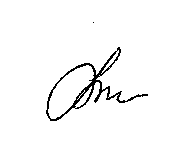 О внесении изменений в постановление администрации Весьегонского района от 05.12.2011 №582